Claps and Snaps-Easy Piano Accompaniment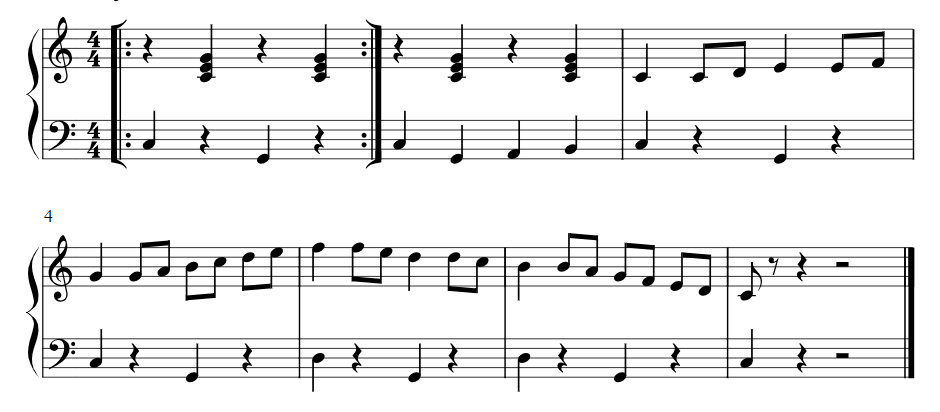 